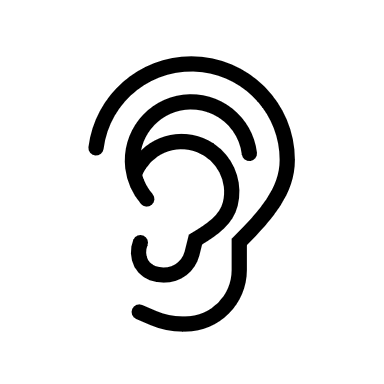 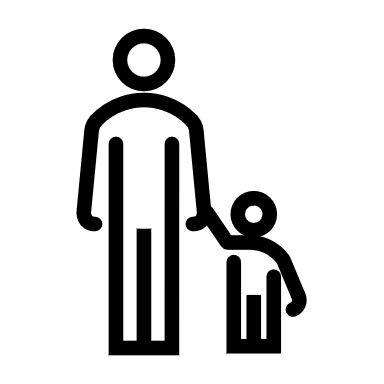 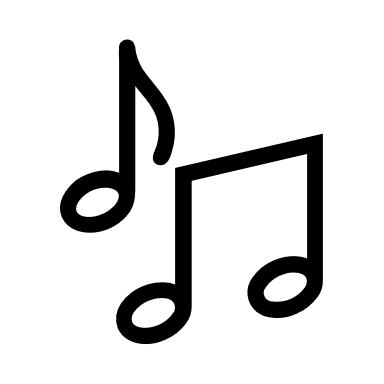 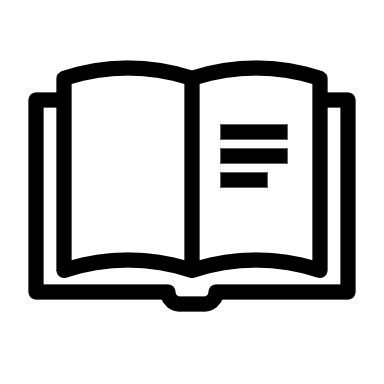 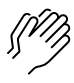 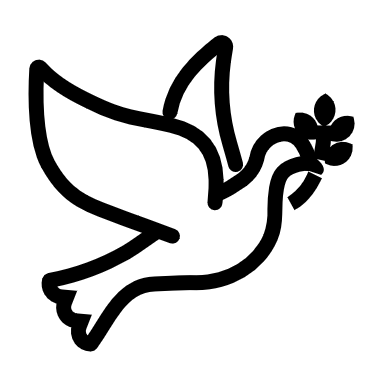 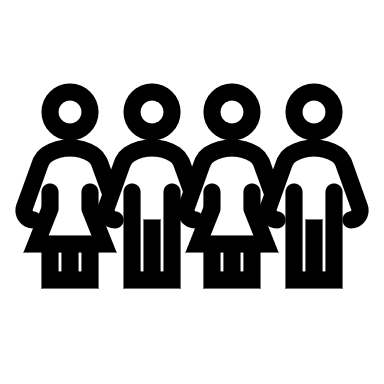 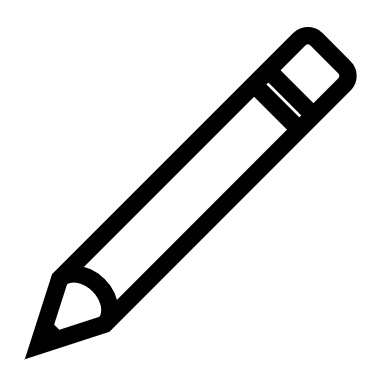 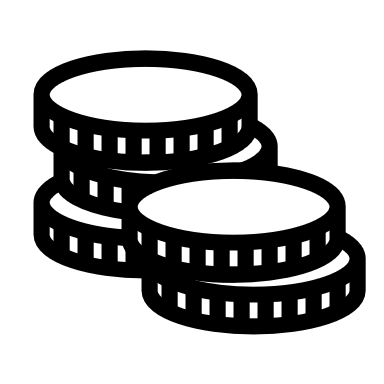 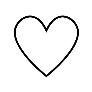 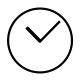 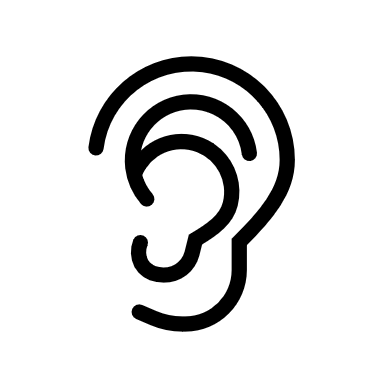 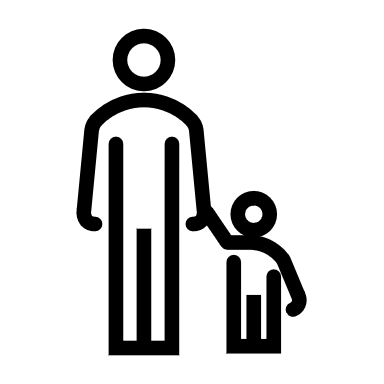 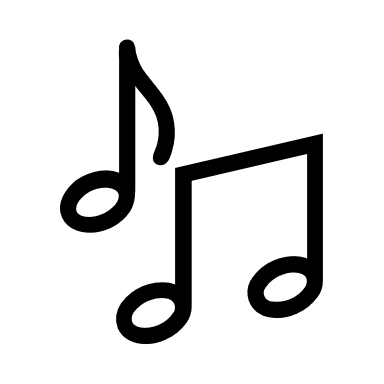 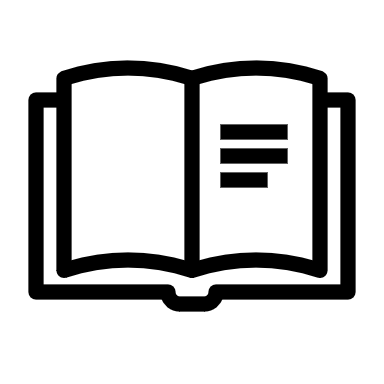 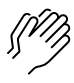 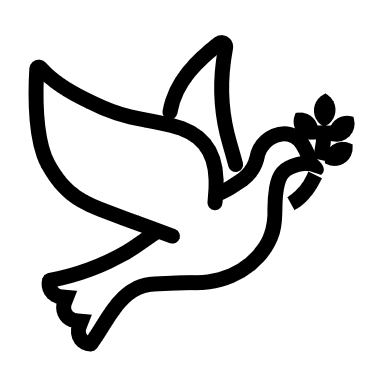 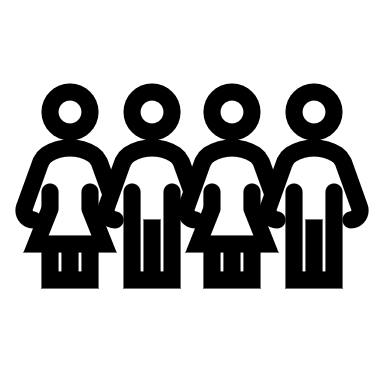 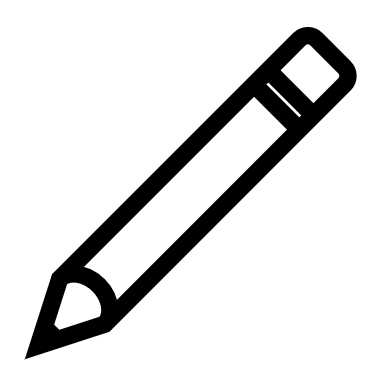 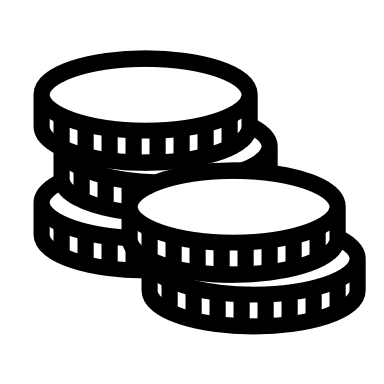 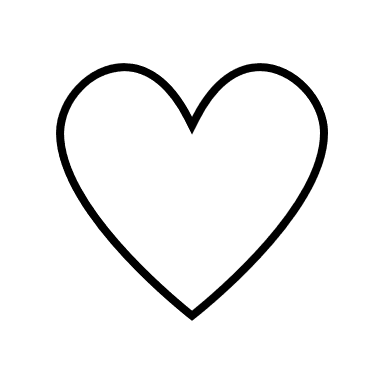 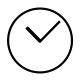 (Kids – use your worship packet and the tools listed at the end of the bulletin to do all these things.)Southminster Presbyterian Church 2nd Sunday of Easter or the 57th Sunday of CovidApril 11, 20219:30 a.m. Find the link for the service on one of these sites:1) our Facebook page: https://www.facebook.com/SouthminsterGlenEllyn/
2) our web site: https://www.southminsterpc.org/worship-videos
3) our YouTube channel:
https://www.youtube.com/channel/UCPgWICngOvkmR1OXgCG_wiA/videosIf the video feed is interrupted during the service, we will continue to record and then post the full video on Facebook and our web site as soon as possible.   1	Gathering Music:  	Sing a New Song unto the Lord; Hail Thee, Festival Day!;
 		 He Is King of Kings; Crown Him with Many Crowns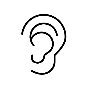 Our slideshow today is our 2021 Easter Saturday event. 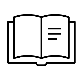  2	Welcome, Announcements, and Moment for Mission 3 	Lighting the Candles       	(2 Corinthians 5:17)So if anyone is in Christ, there is a new creation: everything old has passed away; see, everything has become new!  4	Prelude: 	The Day of Resurrection 5	Call to Worship  	   	(Psalm 30:11)	Leader:	The Lord has turned our mourning into dancing.	People:	The Lord has dressed us in gladness.	All:	For the Lord is risen! He is risen indeed! Alleluia! 6	Hymn 246:	Christ Is Alive! (verse 1)   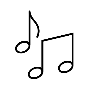 Christ is alive! Let Christians sing.The cross stands empty to the sky.Let streets and homes with praises ring.Love, drowned in death, shall never die. 7	Prayer of Confession: 		Grace is good when it is for us, Lord, but when it comes to others it is sometimes hard to embrace. Help us to not only trust in your grace but extend it to others. We ask this in the name of Jesus Christ, who is both savior and Lord. Amen.           		(Time of silence for personal prayer and confession)    	 8	Declaration of the Grace of God/Assurance of Pardon    	(Romans 8:33-34)	Leader:	Hear the good news! Who is in a position to condemn?	People:	Only Christ, and Christ died for us,	Leader:	Christ rose for us; Christ reigns in power for us,	People:	Christ intercedes for us.	All:	In Jesus Christ we are forgiven! Alleluia! 9	Response:  	Alleluia, Alleluia! Give Thanks Alleluia, alleluia! Give thanks to the risen Lord.Alleluia, alleluia! Give praise to his name.Jesus is the Lord of all the earth.He is the King of creation.Alleluia, alleluia! Give thanks to the risen Lord.Alleluia, alleluia! Give praise to his name.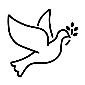 10	The Passing of the Peace                                11	Word with Children 		Andrea Schmidt 	For children worshiping in the sanctuary, please stay with your families during the Word
 	with Children. When our Covid rules change, we will welcome you back up front.12	Prayer for Illumination     13    Scripture Lesson: Galatians 3:23-2814    Sermon: 	“Clothed in Grace”  	Rev. Sue Krummel,                                                           Executive Presbyter of the Presbytery of Chicago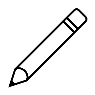 Children, as you listen to the sermon, you may want to choose an activity 
from the children’s packet that will help you think about what you hear in the sermon.15	Saying What We Believe/Affirmation of Faith  (unison)	(2 Corinthians 5:16-18)From now on, therefore, we regard no one from a human point of view; even though we once knew Christ from a human point of view, we know him no longer in that way. So if anyone is in Christ, there is a new creation: everything old has passed away; see, everything has become new! All this is from God, who reconciled us to himself through Christ, and has given us the ministry of reconciliation[.]16	Hymn: 	How Deep the Father’s Love for Us  (verses 1, 3)        How deep the Father’s love for us, how vast beyond all measure,That he should give his only son to make a wretch his treasure.How great the pain of searing loss; the Father turns his face awayAs wounds which mar the chosen one bring many sons to glory.I will not boast in anything, no gifts, no power, no wisdom,But I will boast in Jesus Christ, his death and resurrection.Why should I gain from his reward? I cannot give an answer,But this I know with all my heart: his wounds have paid my ransom.17	Prayers of the People and the Lord’s Prayer    		Leader:	Lord, in your mercy, 		People:	hear our prayers.   The Lord’s Prayer:Our Father who art in heaven, hallowed be thy name. Thy kingdom come, 
thy will be done, on earth as it is in heaven. Give us this day our daily bread; 
and forgive us our debts, as we forgive our debtors; and lead us not into
temptation, but deliver us from evil. For thine is the kingdom and the power 
and the glory, forever. Amen.Children, draw or write something you would like to say to God in prayer this morning. 
If you want to share it with the church, you may also leave a message 
on the church phone line.Offering of Ourselves and Our Gifts18	Offertory:  	Grace Amazed 	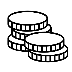 19	*Doxology 		Hymnal #606Praise God, from whom all blessings flow;Praise Him all creatures here below;Praise Him above, ye heavenly host;Praise Father, Son, and Holy Ghost. Amen.20	Prayer of Thanksgiving and Dedication  21	Hymn 440: 	Jesus, Lover of My Soul  (verse 4)Plenteous grace with thee is found, grace to cover all my sin.Let the healing streams abound; make and keep me pure within.Thou of life the fountain art; freely let me take of thee.Spring thou up within my heart. Rise to all eternity.22	Charge and Benediction       	Leader:	Now go and serve the Lord,
  	People: 	For we are blessed to be a blessing!	  Leader:  The cross,	All:  We shall take it.
  Leader:  The bread, 	All:  We shall break it.
  Leader:  The pain, 	All:  We shall bear it.
  Leader:  The joy, 	All:  We shall share it.
  Leader:  The Gospel, 	All:  We shall live it.
  Leader:  The love, 	All:  We shall give it.
  Leader:  The light, 	All:  We shall cherish it.
  Leader:  The darkness, 	All:  God shall perish it.
  Leader:  For Jesus’ sake. 	All:  Amen.
23	PostludeParticipants and Technical CrewRev. Wendy BodenLiturgists: Blair Nelson, Christine Olfelt Musicians: Tom Anderson, David KozichTech support: Ron Birchall, Steve Henkels, David Kozich, Chris Kozich The flowers this week are given in appreciation for everyone who contributed to a wonderful Holy Week, culminating in an outstanding Easter Saturday event and Easter Sunday worship service. 
“We are blessed to be a blessing.”Good Morning to our Children:To complete all the activities in this worship folder you will need:ears to heara mouth to sing  hands to foldeyes to read a brain to think  a worship kit including:something to color with – crayons, markers or colored pencilssomething to write with, like a pen or pencilsomething to write on, like a table or a clipboardscissors and tape  If you would like a worship kit for your child, please contact Christine@southminsterpc.org and one will come to you!A Guide to Our Worship SymbolsQuotations for our Worship Symbols Guide are taken from Our Order of Worship by Teresa Lockhart Stricklen, Associate for Worship, Presbyterian Church (USA), found at https://www.pcusa.org/site_media/media/uploads/theologyandworship/pdfs/order_of_worship_brochure_dec_2008.pdf. Edited.We listenWe pass the peaceWe read alongWe give our offering of time, talent and treasureWe standWe sing if we are at homeWe prayWe respondWe participate
 in the Word 
with ChildrenWe listen: “Basically, the sermon is God’s dynamic, eternal Word spoken to us in such a way that we might hear what God has to say to us and be encouraged to follow the Lord 
in faith.  We pass the peace: “…We greet one another with the peace of Christ as common forgiven sinners. As we are forgiven, so we forgive. This is also a good time to reconcile with those family members who drove us crazy trying to get to church on time, church members with whom we have tensions, or people we're not so happy to see.”We read along: “God’s Word comes to us in many ways—through scripture, special music, sermons. Listen for God's eternal Word addressing you with good news about the Lord’s love for you and all people.”We give our offering of time, talent, and treasure: “This is the time when we give ourselves, all that we are, and all that we have, to God’s service. As a symbol of what is of value to us, we make an offering… to promote the gospel.”We stand: “We stand as a way of saying, “This is where I stand,” and as a way of standing in continuity with the people of God of ages past…”We sing: “…We sing praise with hearts and minds (even if that's a little out of tune), just enjoying God for who God is. As we open up the pathways of breath to sing praise, we make space for the Spirit breath to fill us.” Even if we simply listen and read the words, we are praising God.We pray: The first thing we do is pray—for our world, the church, other people, and ourselves. The prayer is our prayer as a church. One person may pray for us, but we are all praying together as one in our hearts, continuing Christ’s ministry of prayer for the world.”We respond: Responding by writing or drawing helps us remember what we are hearing and is a chance to express our beliefs.We participate in the Word with Children: It is called the Word WITH Children because the whole church is invited to listen with the fresh, faith-filled ears of children to the proclaimed message.